                                           ΜΟΥΣΙΚΗ ΣΤ΄ΤΑΞΗΣ                                                  Πιο κάτω είναι το τραγούδι  «Ε.Ο.Κ.Α» για την επέτειο της 1ης Απριλίου. Το  τραγούδι που τραγουδιόταν κατά τη διάρκεια του αγώνα 1955-1959 ενάντια  στους Άγγλους τραγουδιέται  στη μουσική του τραγουδιού «Κλέφτικη ζωή». Είναι στον ρυθμό του Καλαματιανού χορού. Μπορείτε να το ακούσετε διαδικτυακά  ακολουθώντας τον σύνδεσμο Εκπαιδευτικό Υλικό Δημοτικής Εκπαίδευσης- Μουσική – Υλικό – Μουσικά Αρχεία, Παρτιτούρες(σελ.6).                                              	                             Ε.Ο.Κ.Α             1.        Ε.Ο. ,μωρέ,   Ε.Ο.Κ.Α   όλα τα παιδιά. [δις]             Ε.Ο.Κ.Α όλα τα παιδιά της Κύπρου οι λεβέντες. [δις]             2.      Όλοι, μωρέ, όλοι τ’ αποφασίσαμε. [δις]                 Όλοι τ΄ αποφασίσαμε για να ξεσκλαβωθούμε. [δις]            3.     Τις φλό, μωρέ, τις φλόγες της ελευθεριάς. [δις]           Τις φλόγες της ελευθεριάς κρατούμε σαν λαμπάδες. [δις]            4.   Η Κύ, μωρέ, η Κύπρος θα λευτερωθεί. [δις]              Η Κύπρος θα λευτερωθεί με θέλημα Κυρίου. [δις]                                        * ΣΗΜΕΙΩΣΗΓια την επέτειο της 25ης Μαρτίου δόθηκε τραγούδι την περασμένη εβδομάδα. Επίσης, μπορείτε να ακούσετε το τραγούδι «Ήταν πρώτη Απριλίου» στα Μουσικά Αρχεία, Παρτιτούρες του ΥΠΠΑΝ(σελ.17).                                                      ΗΤΑΝ ΠΡΩΤΗ ΑΠΡΙΛΙΟΥ             Στίχοι – Χριστόδουλος Παπαχρυσοστόμου                                                                Μουσική- ίδια με την Αγγλική Παραδοσιακή μελωδία ‘ Oh my darling Clementine’Ήταν πρώτη Απριλίου                                              Μα απ΄όλους τους λεβέντεςτης ΕΟΚΑ η αρχή                                                        πιο τρανός πιο ξακουστόςπου ακούστηκε στην Κύπρο                                    ήτανε ο Αυξεντίου η φωνή του Διγενή                                                    της ΕΟΚΑ υπαρχηγόςΚαι στον ήχο της φωνής του                                    Με το αίμα των ηρώωνέτρεξε η λεβεντιά                                                       και με γράμματα χρυσάγια να δώσουνε τη μάχη                                          έγραψεν η ιστορία εις της Κύπρου τα βουνά                                          τη γλυκιά μας λευτεριά Μάρκος Δράκος και Πατάτσος                               Δεν μπορεί κανένας τόποςΖάκος και Καραολής                                                 να μην ελευθερωθείδώσανε με τόσους άλλους                                      όταν κάθε παλικάριτη νεανική ζωή                                                           τρέχει να θυσιαστεί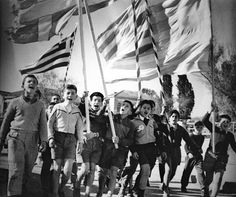 